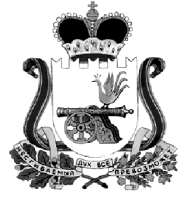 АДМИНИСТРАЦИЯ МУНИЦИПАЛЬНОГО ОБРАЗОВАНИЯ“КАРДЫМОВСКИЙ РАЙОН” СМОЛЕНСКОЙ ОБЛАСТИ П О С Т А Н О В Л Е Н И Еот 20.11. 2015 № 00713В целях реализации полномочий органов местного самоуправления в сфере образования в части закрепления муниципальных образовательных организаций за конкретными территориями муниципального района, установленных пунктом 6 части 1 статьи 9 Федерального закона от  29. 12. 2012 № 273 - ФЗ «Об образовании в Российской Федерации», в соответствии с Порядком приема граждан на обучение по образовательным программам начального общего, основного общего и среднего общего образования, утвержденным приказом Министерства образования и науки РФ от 22.01.2014 №32, и в связи с изменением наименований образовательных организаций муниципального образования «Кардымовский район» Смоленской области Администрация муниципального образования «Кардымовский район» Смоленской областип о с т а н о в л я е т:	1. Закрепить муниципальные  бюджетные образовательные организации за конкретными территориями муниципального образования «Кардымовский район» Смоленской области согласно приложению.		2. Постановление Администрации муниципального образования «Кардымовский район» Смоленской области  от 24.02.2014 № 0138 «О закреплении муниципальных бюджетных образовательных организаций за конкретными территориями муниципального образования «Кардымовский район» Смоленской области» считать утратившим силу. 	3. Контроль исполнения настоящего постановления возложить на заместителя Главы муниципального образования «Кардымовский район» Смоленской области И.А. Дмитриеву.4. Настоящее постановление вступает в силу со дня его подписания.	5. Настоящее постановление подлежит официальному опубликованию в районной газете «Знамя труда».Приложение   к    постановлению Администрации муниципальногообразования         «Кардымовский район»        Смоленской   областиот 20.11.2015 № 00713Закрепление муниципальных  бюджетных образовательных  организаций за конкретными территориями муниципального образования «Кардымовский район» Смоленской областиО закреплении муниципальных бюджетных образовательных организаций за конкретными территориями муниципального образования «Кардымовский район» Смоленской областиГлава муниципального образования  «Кардымовский район» Смоленской областиО.В. Иванов№ п/пНазвание образовательной организацииНаименование муниципального образованияЗакрепленная территория1.Муниципальное бюджетное общеобразовательноеучреждение «Кардымовская средняя школа имени Героя Советского Союза С.Н.Решетова» Кардымовского района Смоленской областиКардымовское городское поселение Кардымовского района Смоленской областиБерезкинское сельское поселение Кардымовского района Смоленской областиМольковское сельское поселение Кардымовского района Смоленской области п. Кардымово, д. Кривцы, д. Сопачево д. Барсучки, д. Березкино, д. Волочня, д. Верещакино, д.Кузьмишкино, д. Красные Горы, д. Курдымово, д. Лешенки, д. Пищулино, д. Семеновское д. Варваровщина д.Мольково д.Ермачки д.Курдымово2.Муниципальное бюджетное общеобразовательное учреждение «Каменская основная школа» Кардымовского района Смоленской областиКаменскоесельское поселение Кардымовского района Смоленской областид. Каменка, д. Андросово, д. Бережняны, д. Болдино, д. Веено, д. Велюжино, д. Витязи, д. Гальцово, д. Горни, д. Городок,  д. Девиха, д. Жеглово, д. Зайцево, д. Залужье, д. Замощье, д. Ковалевка, д. Лисичино, д. Маркаты, д. Михейково, д. Отрадное, д. Петрово, д. Помогайло, д. Сергеево, д. Смогири, д. Сущево, д. Топорово, д. Устиновка   3.Муниципальное бюджетное общеобразовательное учреждение «Рыжковская средняя школа» Кардымовского района Смоленской областиПервомайское сельское поселение Кардымовского района Смоленской областид. Титково, д. Вачково, д. Бабеевка, д. Бережок, д. Гочарово, д. Дуброво, д. Заборье, д. Колпино, д. Кунцево, д. Любаново, д. Машкино, д. Морево, д. Надва, д. Никисово, д. Осово, д. Рыжково, д. Федурново 4.Муниципальное бюджетное общеобразовательное учреждение «Тирянская основная школа» Кардымовского района Смоленской областиНетризовское сельское поселение Кардымовского района Смоленской областид. Нетризово, д. Вяльково, д. Гололобово, д. Горюнино, д. Козичено, д. Кончино, д. Конец, д. Королево, д.Кулятино, д. Ломейково, д. Наричино, д. Починок, д. Спас, д. Сухоруково, д. Тиря, д. Федюкино, д. Черпиково 5.Муниципальное бюджетное общеобразовательное учреждение «Тюшинская средняя школа» Кардымовского района Смоленской областиТюшинскоесельское поселение Кардымовского района Смоленской областид. Тюшино. д. Бельчевицы, д. Васильево, д. Вернебисово, д. Воронцы, д. Заболоть, д. Залесово, д. Заовражье, д. Заполье, д. Ильнищево, д. д. Искра, д. Кочкорово, д. Красильщино,  д. Кричково, д.Кузино, д. Лешино, д. Лопино, д. Луна, д. Любково, д. Павлихино, д. Пересветово, д. Попково, д. Попово, д.Пузово, д. Рытьково, д. Татаровщина, д. Холм, д. Цурьково, д.Чуи, д. Шутовка,  н.п. казармы ж.д. 568, 570, 397 м., ст. Конец, ст. Пересветово, ст. Приднепровская  6.Муниципальное бюджетное общеобразовательное учреждение «Шокинская основная школа» Кардымовского района Смоленской областиШокинскоесельское поселение Кардымовского района Смоленской областиБерезкинское сельское поселение Кардымовского района Смоленской областид. Шокино, д. Залесово, д. Лукьяники, д. Приселье, ст. Присельская, н.п. Будка ж/д 372 км, 373 кмд. Тверицы, д. Трисвятье7.Муниципальное бюджетное общеобразовательное учреждение «Мольковская начальная школа – детский сад» Кардымовского района Смоленской областиМольковское сельское поселение Кардымовского района Смоленской областид. Мольково, д. Азарова, д. Астрогань, д. Духовская, ст. Духовская, д. Зевакино, д. Кареллы, д. Кирякино, д. Козлово, д. Курдымово, д. Лаврово, д. Лубино, д. Межники, д. Новое Шишлово, д. Попово, д. Псарцы, д Рясино, д. Соколово, д. Сокольники, д.Старое Шишлово, д. Харино, д. Школа имени Горького8.Муниципальное бюджетное общеобразовательное учреждение «Соловьевская основная школа» Кардымовского района Смоленской областиСоловьевское сельское поселение Кардымовского района Смоленской областид. Соловьево, д. Беднота, д. Городок, д. Еського, д. Коровники, д. Красный пахарь, д. Макеевская, д. Мамоново, д. Новая Жизнь, д. Пнево, д. Раскосы, д. Репухово, д. ЧасовняШестаковский филиал муниципального бюджетного общеобразовательного учреждения «Соловьевская основная  школа» Кардымовского района Смоленской областиШокинскоесельское поселение Кардымовского района Смоленской областид. Шестаково, д. Малявчино, д. Минино, д. Русаново, д. Фальковичи, д. Хотесловичи9.Муниципальное бюджетное дошкольное образовательное учреждение  детский сад «Солнышко» Кардымовского района Смоленской областиКардымовское городское поселение Кардымовского района Смоленской областиБерезкинское сельское поселение Кардымовского района Смоленской области п. Кардымово, д. Кривцы,  д. Сопачево д. Барсучки, д. Березкино,  д. Волочня, д. Верещакино, д.Кузьмишкино, д. Красные Горы, д. Курдымово, д. Лешенки, д. Пищулино, д. Семеновское10.Муниципальное бюджетное дошкольное образовательное учреждение «Каменский детский сад» Кардымовского района Смоленской областиКаменскоесельское поселение Кардымовского района Смоленской областид. Каменка, д. Андросово, д. Бережняны, д. Болдино, д. Веено, д. Велюжино, д. Витязи, д. Гальцово, д. Горни, д. Городок,  д. Девиха, д. Жеглово, д. Зайцево, д. Залужье, д. Замощье, д. Ковалевка, д. Лисичино, д. Маркаты, д. Михейково, д. Отрадное, д. Петрово, д. Помогайло, д. Сергеево, д. Смогири, д. Сущево, д. Топорово, д. Устиновка  11.Муниципальное бюджетное дошкольное образовательное учреждение «Вачковский детский сад» Кардымовского района Смоленской областиПервомайское сельское поселение Кардымовского района Смоленской областид. Титково, д. Вачково, д. Бабеевка, д. Бережок, д. Гочарово, д. Дуброво, д. Заборье, д. Колпино, д. Кунцево, д. Любаново, д. Машкино, д. Морево, д. Надва, д. Никисово, д. Осово, д. Рыжково, д. Федурново 12.Муниципальное бюджетное дошкольное образовательное учреждение «Шокинский детский сад» Кардымовского района Смоленской областиШокинскоесельское поселение Кардымовского района Смоленской областиБерезкинское сельское поселение Кардымовского района Смоленской областид. Шокино, д. Залесово, д. Лукьяники, д. Приселье, ст. Присельская, н.п. Будка ж/д 372 км, 373 км д. Тверицы, д. Трисвятье